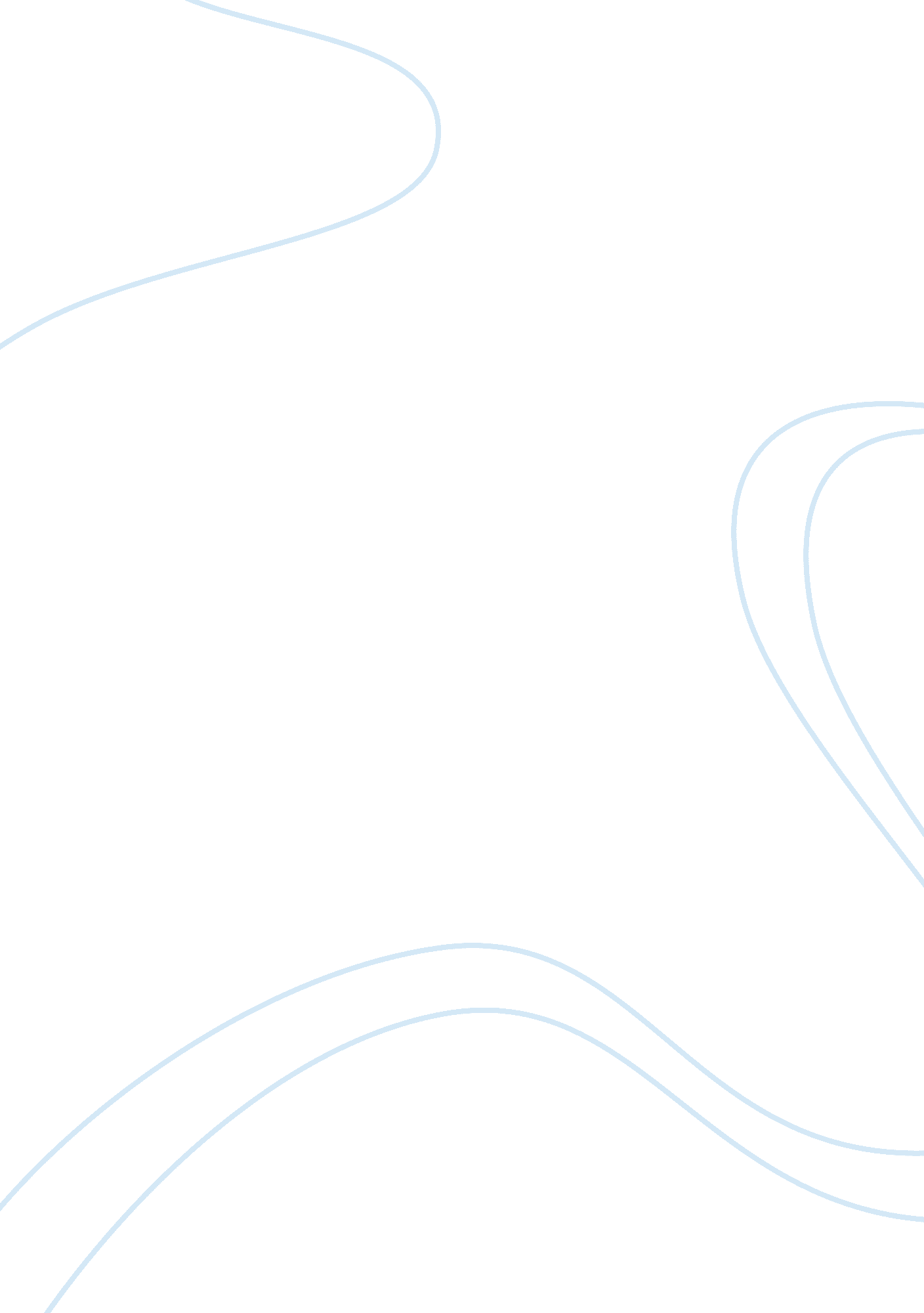 The issues of a non market strategy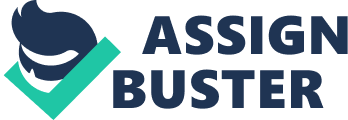 Companies and houses in concern work hard to accomplish their ends and aims. The chief end of most concern organisations is to minimise costs and maximise on the net income that is generated. For the organisations to recognize their aims, they employ assorted market schemes. The market schemes that are employed are either market oriented or non market oriented. The market strategies that the companies employ are normally competitory in nature. The non market schemes that are employed by houses include the usage of political lobbying and the usage of mass media. This paper analyzes the usage of non- market schemes by the concern organisations in achieving their set ends ( Batch, 2010 ) . Non market scheme These are schemes that companies employ in competition that are non market schemes. Many houses engage in non market schemes so that they can out make their rival in the market or to procure monopoly of the market. Some of the common non market schemes that companies use are the media and the usage of political relations to buttonhole for the market influence. Political lobbying is a scheme where a company uses a anteroom group that is politically oriented to acquire entree to determination shapers particularly from the authorities. The anteroom groups anteroom for the company by traveling to the media ( Television and wireless Stationss ) to buttonhole for the company. Thus the anteroom groups use politicians and the media to force for the policies of the organisation by accessing determination shapers and besides utilizing the media to beat support for the concern patterns of the organisation ( Batch, 2010 ) . A good illustration of such companies that use political lobbying and the media to derive market support and entry are found in the U. S. they include companies like the AIG, Exelon and DynCorp, among many others. Harmonizing to Sebastian, ( 2010 ) , the Exelon Company was utilizing the former governor of Pennsylvania Tom Ridge to pull support for the state & A ; acirc ; ˆ™s largest atomic company in December 2009. He went to the media promoting the authorities to increase the atomic power workss in order to make more occupations since the recession had increased the degrees of unemployment alternatively of the authorities giving compensation bundles to concerns. Had the province yielded to his call, so the company to profit was Exelon. This is because he had received a compensation bundle in 2005 since he served on the board of the company and hence, he was still buttonholing for the company ( Sebastian, 2010 ) . Political lobbying has been on the addition in the recent old ages. There are many anteroom houses and PR groups that have been established. The anteroom groups work manus in manus with the media. They go to Television Stationss staying to advance their clients ( concern organisations ) and the involvement of those clients. Many anteroom groups and the PR groups went on air particularly at the beginning of the recession contending for their clients. Bernard Whitman who is besides the president of Whiteman schemes was one of the anteroom representatives that campaigned for his clients. He lobbied for companies like the BGR group and selling and AIG ( Sebastian, 2010 ) . Another anteroom group that AIG uses is that of Christie Ron. Ron discussed the response of the authorities to AIGs yearss of implosion. He lobbied for the bailout of AIG during the recession by praising the president for holding a superb exchequer secretary who helped to bail out AIG. The bond out worked for AIG to an extent of engaging other anteroom groups like PR mega-firm. The house, though it lost, it did non lose much because of the bailout ( Sebastian, 2010 ) . The media normally act as an advertisement agent for the organisation. There has been and increase on the figure of adverts that are aired on Television Stationss. The consequence of adverts is that they advertise the merchandise of houses every bit good as developing the repute of the company. They can besides enable a house to hold on the market. More so, they can besides assist a house enter and perforate a market ( Batch, 2010 ) . Another company that used non market scheme is Toyota Motor Corporation. It managed to successfully buttonhole for the inclusion of its flagship Prius Hybrid in a plan that grants vehicles that emit low emanations to the provinces & A ; acirc ; ˆ™ auto pool in California. The anteroom gave the company & A ; acirc ; ˆ™s auto a competitory advantage over other rivals hence being included ( Batch, 2010 ) . Many at times, the political lobbying and the media work together. This happens when the anteroom groups go to the media praising politicians while protecting the involvements of their client companies. With this, the concern organisations gain. Lobbying and the usage of the media is more common with big concern organisations. They use the money to engage anteroom groups to work for them so that they can fain more. But little concern organisations use strictly market oriented concern schemes like distinguishing merchandises and the usage oligopoly power to efficaciously vie in the market ( Sebastian, 2010 ) . Benefits of anteroom groups Lobby groups work by traveling to media companies and Television Stationss. Their client that they represent normally additions by bettering trade name through development, proving, establishing and the sweetening of the trade name of the company. The Whiteman schemes have helped AIG to be able to be in a place to react to the market developments that continual develop and alteration. Many companies engage in political lobbying utilizing the media because it enables the company to derive a more competitory market advantage over other rivals. This is more common used in countries where international trade is concerned. The international trade requires that goods are exchanged between states. Political lobbying helps a domestic company to enforce some limitations for a foreign company ( Batch, 2010 ) . Brand image: anteroom group groups are like advertizers who support the trade name of the company. They go to the media comparing the trade names with those of other companies while they sell the trade name of a company. They can derail the repute of the merchandise of the opposite number in concern. The adult repute of the company and its merchandises translates into increased demand for the company & A ; acirc ; ˆ™s merchandises therefore increased gross for the company. Market: many anteroom groups battle for the market of the company. The anterooms they make on Television and wireless Stationss help them derive entree to the several politician or authorities functionary responsible for their specific demands. With the congratulations, the authorities functionary influences the monopoly of the several company they represent in the several market country. This is achieved through the denial of licences to the other concern organisations in concern for some clip over junior-grade issue in add-on to other regulative steps. This leaves the company monopolising the market ( Sebastian, 2010 ) . Besides, with their influence, they can convert the responsible politician to allow the company of import authorities stamps that will assist the company derive a batch of gross. A good illustration is the influence that Barry McCaffrey did on behalf of DynCorp. Through his lobbying attempts, the company secured a 5-year stamp to help the authorities forces that were contending in Afghanistan. This was a profitable venture for the company which it gained through lobbying. Harmful goods: political lobbying for a company is good for the company that engages in international trade. The lobbying can assist the authorities place harmful good that are deriving entree to the local market of a state. The goods could be substandard or they could besides be unwanted goods in other states. Where the goods are brought to be dumped in a state, political anteroom groups and the PR groups help extinguish dumping and salvage the market from deficient goods ( Sebastian, 2010 ) . Aid in demand: lobbying is necessary since it helps a company come out strong in demand. An illustration is during the recession. AIG used Ron Christie to force for the bailing out of AIG. He did it by praising the concerned politician while in existent sense he was beating up support for the AIG Company. It ended up acquiring bailed out with a higher amount of money than other companies. Decision Market scheme is the scheme that the company uses to vie in the market. The market scheme that a steadfast uses is of import because it enables the house to run into its aims. There has an addition in the usage of non market schemes with many large organisations choosing for media and political anteroom groups. This has led the addition in the enrollment of the anteroom groups in the U. S. lobbying and mass media go manus in manus. Many political anteroom groups pretend to praise a given politician who is influential in the authorities to gain the concern organisation the benefit that it needs, this they do by the usage of the media. There are many benefits for this. Many organisations gain entree to monopolise the market country. In add-on to that, they may acquire an advantage over their oppositions through popular trade name and the good repute of the organisation. Firms besides are helped in clip of demand for illustration during the economic recession, houses that lobbied most are the 1s that received much sum of money in footings of bond out. Therefore, mass medial and political lobbying are of import in competitory concern and they should non be ignored. 